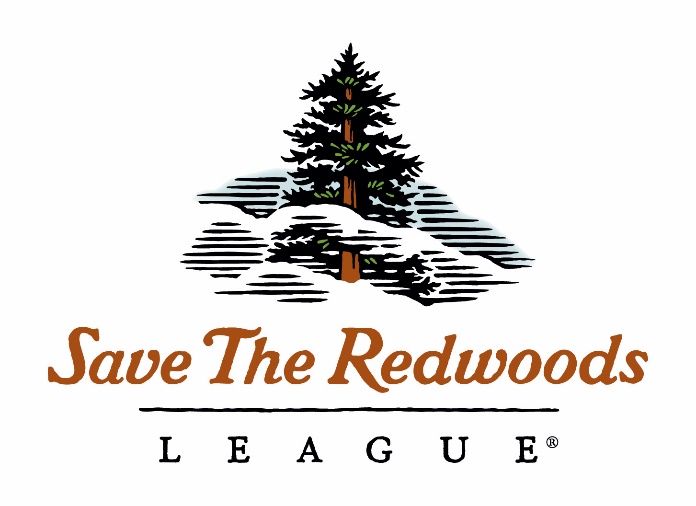 (Enter Your Proposal Project Name Here)Final ReportResearch Grant #:Year Final Report SubmittedProject SummaryPlease give an overview of project goals and findings, in no more than 250 words.Research questionsPlease list core research questions addressed by the proposal in bulleted format.Differences between proposed work and executed projectSometimes aspects of the proposed work needs to change due to unforeseen circumstances or new information. If this occurred, please describe any differences between what was proposed and what was done.Introduction/BackgroundPlease use this introduction section to describe the purpose and need of the project, including what is known and where the data gaps are.MethodsResultsPhotos and figures are encouraged. Please embed them in the text rather than attaching them at the end.DiscussionDescribe the results in context of the other literature.Relevance to ConservationSpecifically discuss how the study’s findings could be applied to the conservation and management of redwoods and giant sequoia habitat.Contributions to Diversity, Equity, and InclusionDescribe any actions that have been taken to contribute to diversity, equity, inclusion, justice, and/or belonging in redwood research.Future WorkWhat new research questions were raised by this research?DeliverablesPlease list all deliverables proposed for the grant award and how/when they were completed. Please also attach any project photos or videos you would like to share.BudgetConfirm the funds have been spent in full, or if not, how much will be reimbursed to the League. Describe if/how this project and the SRL funding helped support securing additional funds and support for this project.ReferencesDeliverablePlanned Completion DateWhatProposedActualTotalTotal to be reimbursed to the LeagueTotal to be reimbursed to the League